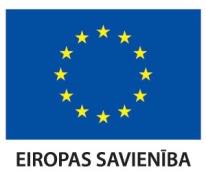 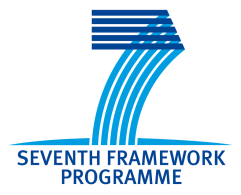 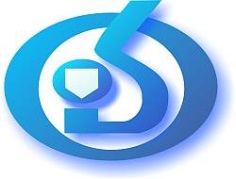 APSTIPRINĀTSLatvijas Organiskās sintēzes institūta Iepirkumu komisijas2016. gada 7. jūlija sēdē Nr. 2016/20 - 01APP LATVIJAS ORGANISKĀS SINTĒZESINSTITŪTS B daļas pakalpojumu iepirkuma nolikums(Saskaņā ar Publisko iepirkumu likuma 8.panta septīto daļu)„Starptautiska zinātniska pasākuma “Workshop on Electrochemistry” norises vietas nodrošināšanas, ēdināšanas un dalībnieku uzņemšanas pakalpojumu sniegšana Latvijas Organiskās sintēzes institūtam 2016.gada 25. un 26.augustā.”Pasākums tiek īstenots ES 7.Ietvara programmas projekta “Baltijas reģiona jauns zāļu pētījumu centrs: Latvijas Organiskās sintēzes institūta pētniecisko kapacitāšu veicināšana” (InnovaBalt, kontrakta numurs ar Eiropas Komisiju 316149) izpildes ietvaros.NOLIKUMSiepirkuma identifikācijas numursOSI 2016/20 BIRīga2016Satura rādītājsINSTRUKCIJAS  PRETENDENTIEM	31.	VISPĀRĪGĀ INFORMĀCIJA	42.	Informācija par iepirkuma priekšmetu	63.	Iesniedzamie dokumenti	74.	Piedāvājuma vērtēšanas un izvēles kritēriji	85.	Iepirkuma līgums	96.	Iepirkuma komisijas tiesības un pienākumi	97.	Pretendenta tiesības un pienākumi	10TEHNISKĀS  SPECIFIKĀCIJAS	12Vispārīgā informācija	13FORMAS PIEDĀVĀJUMA SAGATAVOŠANAI	171. FORMA	182. FORMA	193. FORMA	204. FORMA	215. FORMA	22I.  NODAĻAINSTRUKCIJAS  PRETENDENTIEMVISPĀRĪGĀ INFORMĀCIJAIepirkuma identifikācijas numursOSI 2016/20 BICPV kodi: Galvenais priekšmets: 55120000-7. Papildus priekšmets: 55300000-3.PasūtītājsKonkursa nolikuma saņemšanaKonkursa nolikumu var lejupielādēt Pasūtītāja mājas lapā http://www.osi.lv. Ja ieinteresētais piegādātājs pieprasa izsniegt iepirkuma procedūras dokumentus drukātā veidā, Pasūtītājs izsniedz nolikumu triju darbdienu laikā pēc tam, kad saņemts šo dokumentu pieprasījums, ievērojot nosacījumu, ka dokumentu pieprasījums iesniegts laikus pirms piedāvājumu iesniegšanas termiņa. Iepirkuma metodeIepirkuma metode ir B daļas pakalpojumu iepirkums saskaņā ar „Publisko iepirkumu likuma” 8.panta septīto daļu.Piedāvājumu iesniegšanaPiedāvājumu iesniegšanas vieta un kārtība:Piedāvājumi iesniedzami Latvijas Organiskās sintēzes institūta 112. telpā, 1. stāvā, Aizkraukles ielā 21, Rīgā.Piedāvājumi jāiesniedz darba dienās, no plkst. 9:00 – 17:00, līdz 2016. gada 26. jūlijam, plkst. 14.00.Piedāvājumi, kas nav iesniegti noteiktajā kārtībā, nav noformēti tā, lai piedāvājumāiekļautā informācija nebūtu pieejama līdz piedāvājuma atvēršanas brīdim, vai kas saņemti pēc norādītā iesniegšanas termiņa, netiek izskatīti un tiek atdoti atpakaļ iesniedzējam. Pretendents, iesniedzot piedāvājumu, var pieprasīt apliecinājumu tam, ka piedāvājums saņemts (ar norādi par piedāvājuma saņemšanas laiku).Pretendenti drīkst atsaukt vai izdarīt labojumus iesniegtajā piedāvājumā pirms Nolikuma 1.5.1.2. punktā noteiktā termiņa.Piedāvājuma spēkā esamībaPretendenta iesniegtais piedāvājums ir spēkā, t.i., saistošs iesniedzējam līdz iepirkumalīguma noslēgšanai, bet ne mazāk kā 60 dienas, skaitot  no konkursa nolikuma (turpmāk - Nolikums) 1.5.1.2. punktā noteiktās piedāvājumu atvēršanas dienas. Pretendents piedāvājumam var noteikt ilgāku spēkā esamības termiņu. Pretendenta, kurš atzīt par konkursa uzvarētāju, piedāvājums kļūst par līgumu sastāvdaļu.Piedāvājuma nodrošinājumsPiedāvājuma nodrošinājums nav nepieciešams.Piedāvājuma noformēšanaKonkursa Piedāvājumam, dokumentiem un korespondencei starp Pasūtītāju un Pretendentu, kas saistīta ar konkursa norisi, jābūt latviešu valodā.Piedāvājums iesniedzams aizlīmētā aploksnē, uz kuras jānorāda iepirkuma identifikācijas numurs (OSI 2016/20 BI).Piedāvājums sastāv no trijām daļām: Pieteikuma dalībai konkursā kopā ar Pretendentu atlases dokumentiem; Tehniskā piedāvājuma; Finanšu piedāvājuma.Pretendentam jāiesniedz piedāvājuma viens oriģināls un viena kopija. Uz piedāvājuma oriģināla un kopijas norāda attiecīgi „ORIĢINĀLS” un „KOPIJA”. Piedāvājuma oriģināls un visas kopijas jāievieto 1.9.2. punktā minētājā aploksnē.Piedāvājumā iekļautajiem dokumentiem jābūt skaidri salasāmiem, bez labojumiem, ja labojumi ir izdarīti, tiem jābūt pilnvarotās personas ar parakstu apstiprinātiem.Piedāvājumu paraksta Pretendenta vadītājs vai tā pilnvarota persona.Ja piedāvājumu iesniedz personu grupa vai personālsabiedrība, piedāvājumā norāda personu, kas konkursā pārstāv attiecīgo personu grupu vai personālsabiedrību un ir pilnvarota parakstīt ar konkursu saistītos dokumentus.Iesniedzot piedāvājumu vai pieteikumu, kandidāts vai piegādātājs ir tiesīgs visu iesniegto dokumentu atvasinājumu un tulkojumu pareizību apliecināt ar vienu apliecinājumu, ja viss piedāvājums vai pieteikums ir cauršūts vai caurauklots.Pretendenti var saņemt atpakaļ līdz piedāvājumu iesniegšanas termiņa beigām iesniegtos piedāvājumus gadījumā, ja pretendents vēlas atsaukt savu piedāvājumu vai arī grozīt tā saturu; kā arī PIL 55. panta 41. Daļā minētajā gadījumā.Iepirkuma dokumentācija Pretendentiem tiek izsniegta bez maksas. Iepirkuma nolikums ir brīvi pieejams elektroniskā formā. Cita informācijaJa pretendentam ir jautājumi vai papildu informācijas pieprasījumi par konkursa nolikuma prasībām vai tehniskajām specifikācijām, tie iesniedzami Iepirkumu komisijai, sūtot tos pa pastu vai uz elektroniskā pasta adresi arturs@osi.lv.Ja no Pretendenta ir saņemts rakstisks jautājums uz minēto elektroniskā pasta adresi, Pasūtītājs pēc iespējas ātrāk, bet ne vēlāk kā piecu dienu laikā sagatavo rakstisku atbildi un kopā ar uzdoto jautājumu (nenorādot iesniedzēju) to publicē arī Pasūtītāja mājas lapā.Saskaņā ar „Publisko iepirkumu likuma” 30. panta pirmo daļu, un ievērojot, ka iepirkuma Nolikums ir brīvi pieejams elektroniskā formā un Pasūtītājam nav iespējams apzināt pretendentu loku, kas gatavo piedāvājumus iepirkumam, pretendenti paši ir atbildīgi par to, lai laikus iepazītos ar IUB un/vai Pasūtītāja mājaslapā publicēto informāciju par jebkādām izmaiņām vai precizējumiem Nolikumā.Iepirkumu komisijas sastāvs:Iepirkumu komisija izveidota ar OSI rīkojumu Nr. 1.1-2/13 (13.02.2015.)Informācija par iepirkuma priekšmetu Iepirkuma priekšmets	Iepirkuma priekšmets ir Starptautiska zinātniska pasākuma “Workshop on Electrochemistry” norises vietas nodrošināšana, ēdināšanas un dalībnieku uzņemšanas pakalpojumu sniegšana Latvijas Organiskās sintēzes institūtam 2016.gada 25. un 26.augustā.	Starptautiskais zinātniskais pasākums “Workshop on Electrochemistry”  norisināsies 2016.gada 25. un 26.augustā, Rīgā, Latvijā.	Pasākums tiek īstenots ES 7.Ietvara programmas projekta “Baltijas reģiona jauns zāļu pētījumu centrs: Latvijas Organiskās sintēzes institūta pētniecisko kapacitāšu veicināšana” (InnovaBalt, kontrakta numurs ar Eiropas Komisiju 316149) izpildes ietvaros. Piedāvājumu skaitsPretendents var iesniegt vienu piedāvājumu par visu iepirkuma apjomu saskaņā ar Tehnisko specifikāciju. (skat. Nolikuma II nodaļu „Tehniskās specifikācijas”). Līguma slēgšanas nosacījumiTiks slēgts viens līgums par visu iepirkuma apjomu. Līguma izpildes vietaLīguma izpildes vieta ir Rīga, Latvijas Republika. Pakalpojuma sniegšanas vietu nodrošina izpildītājs. (Precīzāk par vietas izvēles nosacījumiem aprakstīts tehniskajā specifikācijā.) Līguma izpildes termiņšLīgumu izpildes termiņš ir saskaņā ar iesniegto piedāvājumu un konferences norises datumiem (2016.gada 25. un 26.augustā).Pretendentu izslēgšanas nosacījumi, ATLASES UN KVALIFIKĀCIJAS PRASĪBAS Nosacījumi Pretendenta dalībai konkursāKonkursā var piedalīties jebkura persona vai personu grupa no jebkuras valsts, kura ir reģistrēta likumā noteiktajā kārtībā un kura atbilst nolikumā izvirzītajām prasībām.Ja piedāvājumu iesniedz personu apvienība, piedāvājumā norāda personu, kura pārstāv personu apvienību iepirkumā, nodrošinot iepirkuma ietvaros informācijas apmaiņu ar iepirkuma komisiju. Personu apvienības dalībnieki iepirkumā iesniegtajā piedāvājumā norāda arī katras personas uzņemtos pienākumus paredzamā līguma saistību izpildē. Šo informāciju paraksta katrs personu apvienības dalībnieks.Pretendents darbu izpildē ir tiesīgs piesaistīt apakšuzņēmējus. Apakšuzņēmēju piesaistes gadījumā Pretendentam jānorāda visus tos apakšuzņēmējus, kuru sniedzamo pakalpojumu vērtība ir 20 procenti no kopējās iepirkuma līguma vērtības vai lielāka, kā arī katram šādam apakšuzņēmējam izpildei nododamo pakalpojuma līguma daļu. Pretendentu izslēgšanas nosacījumiŠajā iepirkumā nav paredzēti nosacījumi pretendentu izslēgšanai no dalības iepirkuma procedūrā. Kvalifikācijas prasībasŠajā iepirkumā pretendentiem nav izvirzītas kvalifikācijas prasības.Iesniedzamie dokumenti Pieteikums dalībai konkursāPretendenta pieteikums dalībai konkursā apliecina Pretendenta apņemšanos veikt pakalpojumu sniegšanu, saskaņā ar nolikuma prasībām. Pieteikumu paraksta persona vai personas, kas ir pilnvarotas to darīt uzņēmuma vārdā. Katras personas parakstam jābūt atšifrētam (jānorāda pilns vārds, uzvārds un ieņemamais amats).Pieteikumu dalībai konkursā sagatavo atbilstoši pievienotajai formai. Skatīt nolikuma III Nodaļas 1.formu. Pretendentu atlases dokumentiPretendenta parakstīts apliecinājums, kas apliecina:ka uz Pretendentu neattiecas Publisko iepirkumu likuma 39.1 panta 1. daļas nosacījumi;ka visas piedāvājumā sniegtās ziņas par Pretendentu ir patiesas.Vispārēja informācija par Pretendentu saskaņā ar nolikuma III Nodaļas 4. formu. Obligāti jāaizpilda visi lauki.Informācija par Pretendenta piesaistītajiem apakšuzņēmējiem (ja tādi tiek piesaistīti) saskaņā ar nolikumu III Nodaļas 5. formu, kur norādīts apakšuzņēmēja nosaukums, apakšuzņēmēja kontaktpersona, apakšuzņēmējam paredzēto darbu īss apraksts un proporcionālais apjoms. Apakšuzņēmēji iesniedz rakstisku apliecinājumu par gatavību piedalīties līguma izpildē.Pretendentu kvalifikācijas dokumentiŠajā iepirkumā pretendentiem nav nepieciešams iesniegt kvalifikācijas dokumentus.Tehniskais piedāvājumsTehnisko piedāvājumu sagatavo saskaņā ar Tehniskajās specifikācijās (II Nodaļa) noteiktajām prasībām. Tehnisko piedāvājumu Pretendents sagatavo atbilstoši Nolikuma III Nodaļas „Formas piedāvājuma sagatavošanai” 2. formai. Tehniskajam piedāvājumam, ja tas nepieciešams pilnīgai skaidrībai, jāietver sniedzamo pakalpojumu īss apraksts. Finanšu piedāvājumsFinanšu piedāvājumu sagatavo, ņemot vērā Tehniskajās specifikācijās noteikto sniedzamo pakalpojumu apjomu atbilstoši Finanšu piedāvājuma formai (Nolikuma III Nodaļas 3. forma).Finanšu piedāvājumā cenas norāda EUR, atsevišķi norādot cenu bez pievienotās vērtības nodokļa, piemērojamo PVN (atbilstošā proporcijā) un cenu ar PVN.Finanšu piedāvājumā preču vienības cenās jābūt iekļautām visām izmaksām, tai skaitā:personāla izmaksām;tehniskā nodrošinājuma izmaksām;citām nodokļu izmaksām, izņemot pievienotās vērtības nodokļa izmaksas, ar ko tiek aplikta pakalpojumu sniegšana;transporta, uzturēšanās (viesnīcu) izmaksām, dienas naudām (ja nepieciešams);un citām ar pakalpojumu sniegšanu saistītajām izmaksām.Pretendenta piedāvātajām cenām un vienību likmēm jābūt nemainīgām visā līguma izpildes laikā. Ja pakalpojumu apjoms līguma izpildes laikā mainās, izmaiņas tiek veiktas, balstoties uz Pretendenta norādītajām vienību cenām saskaņā ar noslēgtā līguma noteikumiem.Piedāvājuma vērtēšanas un izvēles kritēriji Piedāvājumu noformējuma pārbaudePiedāvājuma noformējuma, pretendentu atlases un kvalifikācijas dokumentācijas, Tehnisko piedāvājumu un Finanšu piedāvājumu atbilstību vērtēšanu veic Iepirkumu komisija slēgtā komisijas sēdē.Iepirkumu komisija sākotnēji pārbauda, vai iesniegtie Pretendentu piedāvājumi ir atbilstoši  nolikuma prasībām, tas ir, iesniegti visi nolikuma 4.1. līdz 4.5. punktos noteiktie dokumenti, kā arī veic piedāvājuma noformējuma pārbaudi atbilstoši 1.8. punktā minētajām prasībām.Ja  piedāvājums neatbilst nolikuma prasībām vai nav atbilstoši noformēts, iepirkuma komisijai, izvērtējot pārkāpuma būtiskumu, ir tiesības lemt par piedāvājuma noraidīšanu. Pretendentu atbilstības un kvalifikācijas pārbaudePretendentu atbilstības pārbaudes laikā iepirkumu komisija veiks nolikuma 4.1 un 4.2. punktos noteikto dokumentu pārbaudi, lai pārliecinātos, vai Pretendents atbilst noteiktajām  Pretendentu atlases prasībām.Pēc atbilstības pārbaudes komisija vērtēs pretendentu iesniegtos kvalifikācijas dokumentus.Iepirkumu komisija bez tālākas izskatīšanas noraidīs to Pretendentu piedāvājumus, kurus tā būs atzinusi par neatbilstošiem un/vai nepietiekoši kvalificētiem pakalpojumu sniegšanai. Piedāvājuma izvēles kritērijiIepirkumu komisija veic Tehnisko piedāvājumu atbilstības pārbaudi, kuras laikā komisija izvērtē Tehnisko piedāvājumu atbilstību Tehniskajām specifikācijām. Ja Pretendenta Tehniskais piedāvājums neatbilst Tehnisko specifikāciju prasībām, iepirkumu komisija tālāk šo piedāvājumu neizskata.Iepirkuma komisija izvēlas piedāvājumu ar viszemāko cenu, kas atbilst  prasībām un Tehniskajām specifikācijām ar nosacījumu, ka Pretendents atbilst pretendentu atlases un kvalifikācijas prasībām.Vērtējot finanšu piedāvājumus, komisija ņem vērā piedāvājumu kopējo cenu bez pievienotās vērtības nodokļa. Ja finanšu piedāvājumā  tiek konstatētas aritmētiskās kļūdas, iepirkumu komisija kļūdas labo.Par visiem aritmētisko kļūdu labojumiem iepirkumu komisija 3 darba dienu laikā paziņo Pretendentam, kura piedāvājumā labojumi izdarīti.  Iepirkumu komisija turpina vērtēt labotos piedāvājumus ņemot vērā izdarītos labojumus.Iepirkuma līgums Pasūtītājs slēgs ar izraudzīto Pretendentu iepirkumu līgumu, pamatojoties uz pretendenta piedāvājumu un saskaņā ar Nolikuma noteikumiem. Līgums ar izraudzīto Pretendentu tiks slēgts ne agrāk kā nākamajā darbdienā pēc nogaidīšanas termiņa beigām, ja Iepirkumu uzraudzības birojā nav Publisko iepirkumu likuma 83. pantā noteiktajā kārtībā iesniegts iesniegums par iepirkuma procedūras pārkāpumiem. Nogaidīšanas termiņš saskaņā ar „Publisko iepirkumu likumu” ir sekojošs:10 dienas pēc dienas, kad informācija par iepirkuma procedūras rezultātiem nosūtīta visiem pretendentiem pa faksu vai elektroniski, izmantojot drošu elektronisko parakstu, vai nodota personiski, un papildus viena darbdiena;15 dienas pēc 6.2.1. punktā minētās informācijas nosūtīšanas dienas, ja kaut vienam pretendentam tā nosūtīta pa pastu, un papildus viena darbdiena. Pretendentam ir jānodrošina piedāvātās cenas nemainīgums visā iepirkuma līguma izpildes laikā. Iespējamā inflācija, tirgus apstākļu maiņa vai jebkuri citi apstākļi nevar būt par pamatu cenu paaugstināšanai, un šo procesu radītās sekas Pretendentam ir jānoprognozē un jāaprēķina, sastādot finanšu piedāvājumu.Iepirkuma komisijas tiesības un pienākumi Iepirkuma komisijas tiesībasIepirkumu komisijai ir tiesības izvērtēt, vai pretendents ir iesniedzis papildu informācijas pieprasījumu laikus, lai Iepirkumu komisija varētu uz to laicīgi atbildēt.Pieprasīt, lai Pretendents precizētu  informāciju par savu piedāvājumu, ja tas nepieciešams piedāvājumu noformējumu pārbaudei, pretendentu kvalifikācijas pārbaudei, kā arī tehnisko vai finanšu piedāvājumu vērtēšanai saskaņā ar PIL 45. panta nosacījumiem.Iepirkumu komisijai ir tiesības pārliecināties par sniegtās informācijas patiesumu.Pieaicināt ekspertus piedāvājuma noformējuma pārbaudē, Pretendentu kvalifikācijas pārbaudē un tehniskā un finanšu piedāvājumu novērtēšanā.Iepirkumu komisijai ir tiesības pieņemt lēmumu slēgt iepirkuma līgumu vai izbeigt konkursu, neizvēloties nevienu Piedāvājumu saskaņā ar šo Nolikumu un „Publisko iepirkumu likumu”.Izvēlēties nākamo piedāvājumu ar viszemāko cenu, ja izraudzītais Pretendents atsakās slēgt iepirkuma līgumu ar pasūtītāju. Iepirkuma komisijas pienākumiNodrošināt konkursa procedūras norisi un dokumentēšanu.Nodrošināt pretendentu brīvi konkurenci, kā arī vienlīdzīgu un taisnīgu attieksmi pret tiem.Labot finanšu piedāvājumos aritmētiskās kļūdas.Pēc ieinteresēto personu pieprasījuma sniegt informāciju un atbildēt uz Pretendentu papildu pieprasījumiem par nolikumu saskaņā ar „Publisko iepirkumu likuma” 30. panta nosacījumiem.Vērtēt pretendentus un to iesniegtos piedāvājumus saskaņā ar „Publisko iepirkumu likumu”, citiem normatīvajiem aktiem un Nolikumu, izvēlēties piedāvājumu vai pieņemt lēmumu par konkursa izbeigšanu, neizvēloties nevienu piedāvājumu.Triju darba dienu laikā pēc lēmuma pieņemšanas par iepirkuma līguma slēgšanu vai lēmuma izbeigt konkursu, neizvēloties nevienu piedāvājumu, vienlaicīgi (vienā dienā) nosūtīt visiem pretendentiem informāciju par pieņemto lēmumu. Triju darba dienu laikā pēc pretendentu informēšanas ievietot Iepirkumu uzraudzības biroja mājaslapā paziņojumu par iepirkuma procedūras rezultātiem, kas minēts „Publisko iepirkumu likuma” 27. panta 1. daļā.Pretendenta tiesības un pienākumi Pretendenta tiesībasApvienoties grupā ar citiem piegādātājiem un iesniegt vienu kopējo piedāvājumu.Pretendentam ir tiesības izvirzīt nosacījumus tās informācijas konfidencialitātei, kuru tas iesniedzis iepirkumu komisijai.Pretendentam ir tiesības pieprasīt papildu informāciju par Nolikumu saskaņā ar „Publisko iepirkumu likuma” 30. panta nosacījumiem.Pretendentam ir tiesības iesniegt iesniegumu par atklāta konkursa nolikumā iekļautajām prasībām Iepirkumu uzraudzības birojam ne vēlāk kā 2 dienas pirms piedāvājumu iesniegšanas termiņa beigām.Iesniedzot piedāvājumu, pieprasīt apliecinājumu, ka piedāvājums ir saņemts.Pirms piedāvājumu iesniegšanas termiņa beigām grozīt vai atsaukt iesniegto piedāvājumu.Pretendentam ir tiesības pārsūdzēt Iepirkumu uzraudzības birojā iepirkuma komisijas pieņemto lēmumu, pamatojoties uz „Publisko iepirkuma likuma” 83. panta otro daļu (Līdz iepirkuma līguma noslēgšanai; skatīt Nolikuma punktu 5.2.). Pretendenta pienākumiSagatavot piedāvājumus atbilstoši Nolikuma prasībām.Sniegt patiesu informāciju.Sniegt atbildes uz iepirkuma komisijas pieprasījumiem par papildu informāciju, kas nepieciešama piedāvājumu noformējuma pārbaudei, pretendentu kvalifikācijas pārbaudei un piedāvājumu novērtēšanai.Pretendents iesniedzot piedāvājumu, pilnībā akceptē visus atklāta konkursa nolikumā ietvertos nosacījumus.Segt visas izmaksas, kas saistītas ar piedāvājumu sagatavošanu un iesniegšanu.II.   NODAĻATEHNISKĀS  SPECIFIKĀCIJASVispārīgā informācijaTehnisko piedāvājumu Pretendentam jāsagatavo atbilstoši Tehniskajai specifikācijai un nolikumam pievienotajai formai.PasūtītājsAPP Latvijas Organiskās sintēzes institūts, Aizkraukles 21, Rīga LV-1006, LatvijaIepirkuma priekšmets ir:Starptautiska zinātniska pasākuma “Workshop on Electrochemistry” norises vietas nodrošināšanas, ēdināšanas un dalībnieku uzņemšanas pakalpojumu sniegšana Latvijas Organiskās sintēzes institūtam 2016.gada 25. un 26.augustā.Pasākums tiek īstenots ES 7. Ietvara programmas projekta “Baltijas reģiona jauns zāļu pētījumu centrs: Latvijas Organiskās sintēzes institūta pētniecisko kapacitāšu veicināšana” (InnovaBalt, kontrakta numurs ar Eiropas Komisiju 316149) izpildes ietvaros.SNIEDZAMO PAKALPOJUMU APRAKSTSTehniskā specifikācija telpu un to tehniskā aprīkojuma nodrošinājumam Starptautiska zinātniska pasākuma “Workshop on Electrochemistry” norisei 2016.gada 25.-26.augustā.Prasības viesnīcaiViesnīcai jāatrodas Rīgas centrā (3 km rādiusā ap Brīvības pieminekli (Raiņa bulvāris 11, Rīga (koordinātes 56.9515228; 24.1133621)). Viesnīcai jānodrošina semināra telpas un aprīkojums, ēdināšanas pakalpojumi un orgtehnika saskaņā ar tālāk uzskaitītajām prasībām.Konferenču telpām jābūt divām zālēm, no kurām viena paredzēta konferences sesiju norisei, bet otrajā ir  iespējams organizēt  dalībnieku reģistrāciju un kafijas pauzes. Viesu ēdināšanai (pusdienām) jānotiek tajā pašā ēkā izvietotā restorānā.Viesnīcai jānodrošina līdz 14 konferences dalībnieku izmitināšana divvietīgās istabās uz divām diennaktīm katru. (izmitināmo dalībnieku skaits tiks precizēts līdz 15.augustam, bet tas nepārsniegs 14).	Viesnīcai jānodrošina 2 konferences lektoru izmitināšana vienvietīgās istabās uz trim diennaktīm katru (nepieciešams tehniskais un informatīvs finanšu piedāvājums, kas nav iepirkuma kopējā finanšu piedāvājuma sastāvdaļa).Viesnīcai jānodrošina bezmaksas stāvvietas vismaz 2 organizatoru transportlīdzekļiem pasākuma norises dienās.Prasības pasākuma norises telpām un to tehniskajam nodrošinājumamPrasības ēdināšanaiKonferences dienaskārtība2016.gada 25., 26.augusts  –  35 dalībnieki.Dalībnieku reģistrācija 8:30 – 9:00 zāles vestibilā (nepieciešams reģistrācijas galds).25.augusts8:30  –   9:00		 Reģistrācija9:00  –  10:30		 Seminārs10:30 – 10:50		 Kafijas pauze10:50 – 12:20		 Seminārs12:20 – 13:20		 Pusdienas13:30 – 15:00		 Seminārs15:00 – 15:20		 Kafijas pauze15:20 – 16:50		 Seminārs26.augusts8:30  –   9:00		 Reģistrācija9:00  –  10:30		 Seminārs10:30 – 10:50		 Kafijas pauze10:50 – 12:20		 Seminārs12:20 – 13:20		 Pusdienas13:30 – 15:00		 Seminārs15:00 – 15:20		 Kafijas pauze15:20 – 16:50		 SeminārsIII.   NODAĻAFORMAS PIEDĀVĀJUMA SAGATAVOŠANAI1. FORMAPieteikums DALĪBAI B daļas pakalpojumu iepirkumāPasūtītājs: Latvijas Organiskās sintēzes institūtsID Nr.: OSI 2016/20 BI	 _____________________________                                                                                                                  /Datums/Iepirkuma nosaukums: „Starptautiska zinātniska pasākuma “Workshop on Electrochemistry” norises vietas nodrošināšanas, ēdināšanas un dalībnieku uzņemšanas pakalpojumu sniegšana Latvijas Organiskās sintēzes institūtam 2016.gada 25. un 26.augustā”Iepazinušies ar atklāta konkursa nolikumu, mēs, apakšā parakstījušies, piedāvājam sniegt pakalpojumus saskaņā ar B daļas pakalpojumu iepirkuma prasībām un piekrītot visiem iepirkuma noteikumiem.Jā mūsu piedāvājums tiks akceptēts, mēs apņemamies sniegt visus Tehniskajās specifikācijās paredzētos pakalpojumus saskaņā ar Tehnisko piedāvājumu un Finanšu piedāvājumu, kas ir daļa no mūsu piedāvājuma.Ar šo mēs apstiprinām, ka mūsu piedāvājums ir spēkā 60 dienas no iepirkuma Nolikumā noteiktā piedāvājumu iesniegšanas termiņa, un var tikt akceptēts jebkurā laikā pirms tā spēkā esamības termiņa izbeigšanās.Ar šo mēs iesniedzam savu piedāvājumu, kas sastāv no Pretendentu atlases un kvalifikācijas dokumentiem, kuri noteikti iepirkuma nolikumā, Tehniskā piedāvājuma un Finanšu piedāvājuma.Pretendenta nosaukums,Reģistrācijas numurs:	Adrese:	Pilnvarotās personas vārds,Uzvārds, amats:	Pilnvarotās personas paraksts:	2. FORMATehniskAIS PIEDĀVĀJUMSIepirkuma nosaukums: „Starptautiska zinātniska pasākuma “Workshop on Electrochemistry” norises vietas nodrošināšanas, ēdināšanas un dalībnieku uzņemšanas pakalpojumu sniegšana Latvijas Organiskās sintēzes institūtam 2016.gada 25. un 26.augustā”ID Nr.: OSI 2016/20 BIPiedāvāto pakalpojumu aprakstsIesniedzamās informācijas un dokumentu sarakstsTiks iesniegti sekojoši dokumenti:<Iekļaut iesniedzamo dokumentu sarakstu un aprakstu>Cita informācijaAr šo mēs apstiprinām, ka esam iepazinušies ar konkursa nolikumu un tam pievienoto dokumentāciju, mūsu piedāvājums paredz tādu derīguma termiņu un nosacījumus, kādu prasa konkursa nolikums, mēs garantējam sniegto ziņu patiesīgumu un precizitāti.Pilnvarotās personas paraksts:Vārds, uzvārds un amats:Pretendenta nosaukums:3. FORMAFinanšu piedāvājumsIepirkuma nosaukums: „Starptautiska zinātniska pasākuma “Workshop on Electrochemistry” norises vietas nodrošināšanas, ēdināšanas un dalībnieku uzņemšanas pakalpojumu sniegšana Latvijas Organiskās sintēzes institūtam 2016.gada 25. un 26.augustā”ID Nr.: OSI 2016/20 BIIesniedzam savu piedāvājumu par prasīto pakalpojumu sniegšanuAr šo mēs apstiprinām, ka esam iepazinušies ar konkursa nolikumu un tam pievienoto dokumentāciju, mūsu piedāvājums paredz tādu derīguma termiņu un nosacījumus, kādu prasa konkursa nolikums, mēs garantējam sniegto ziņu patiesīgumu un precizitāti. Pilnvarotās personas paraksts:Vārds, uzvārds un amats:Pretendenta nosaukums:FORMAS INFORMĀCIJAI PAR PRETENDENTU4. FORMAVispārēja informācija par pretendentu:5. FORMAInformācija par partneriem un apakšuzņēmējiem:Pretendenta pilnvarotās personas paraksts: ___________________________________________Pasūtītāja nosaukumsAPP Latvijas Organiskās sintēzes institūtsAdreseAizkraukles iela 21, Rīga, LV -1006, LatvijaReģ. Nr.LVKonta Nr. bankāLV41UNLAKontaktpersonaArtūrs AksjonovsTālruņa Nr.+371 67014884 Nr.+371 67014813e-pasta adresearturs@osi.lvDarba laiksNo 9.00 līdz 17.00Vārds, UzvārdsAmatsKomisijaspriekšsēdētājsOsvalds PugovičsDirektorsKomisijaslocekļi Ivars KalviņšVadošais pētnieksDace KārkleDirektora vietnieceGunārs Duburs Vadošais pētnieksModris BankaGalvenais inženierisSekretārsArtūrs AksjonovsIepirkumu nodaļas vadītājsNr.Apraksts121.Piedāvājuma cenā iekļautais telpu nodrošinājums un tehniskais aprīkojums1.1.Pasākuma zāle 25.-26.augustā1.1.Jānodrošina konferenču zāle 35 dalībniekiem, zāles izkārtojumam jābūt klases veidā. Katra dalībnieka vietai jābūt aprīkotai ar galdu rakstīšanai (galds var būt kopējs vairākiem dalībniekiem). Zāles platībai jābūt ne mazākai kā 50 m2, vēlama dienas gaisma.1.1.Zālē jābūt pārvietojamam datoram un ekrānam prezentāciju nodrošināšanai1.1.Ekrānam jābūt pilnībā redzamam  no visām dalībnieku vietām. Starp ekrānu un auditoriju nav pieļaujami arhitektoniski vai interjera veidojumi, kas traucē saskatīt ekrānu pilnībā.1.1.Zālē jābūt pieejamai video pultij prezentācijām, kā arī prezentāciju pārslēdzējam ar lāzera rādītāju.1.1.Jānodrošina tāfele uz statīva (vai pie sienas) kā arī papīrs un marķieri tāfelei1.1.Uz lektora tribīnes jābūt izvietotam monitoram.1.1.Uz sēdes vadītāja darba galda jāatrodas glāzei un minerālūdenim –       10 minerālūdens pudeles/dienā (jābūt iespējai papildināt nepieciešamības           gadījumā).1.1.Zālē jāizvieto ziedu kompozīcija uz galda vai statīva.1.1.Zālē jābūt nodrošinātam brīvpieejas bezvadu interneta pieslēgumam (WiFi)1.1.2.Piedāvājuma cenā iekļautie konferences informatīvie materiāliJānodrošina semināra dalībnieki ar konferences pierakstu blokiem un pildspalvāmJāizgatavo un jāizvieto informatīvās norādes ar Latvijas Organiskās sintēzes institūta un InnovaBalt projekta logo semināra telpu identificēšanai. 3Piedāvājuma cenā iekļautais palīgpersonāls un pakalpojumiJānodrošina tehniskā darbinieka pakalpojumi pasākuma laikā, kad notiek prezentācijasJānodrošina administratīvā darbinieka klātbūtne pasākuma laikā, pie kā nepieciešamības gadījumā varētu griezties ar neskaidrajiem jautājumiem.Pusdienas jānodrošina 2016. gada 25. un 26.augustā  – 35 dalībnieki.Pusdienās jānodrošina 3 ēdieni (salāti vai zupa, pamatēdiens – 1 gaļas vai zivs ēdiens, jābūt iespējai izvēlēties arī veģetāro ēdienu, deserts), bezalkoholiskie dzērieni, kafija/tēja. Pusdienas vēlams organizēt bufetes veidā.2 kafijas pauzes (kopā 4) 2016.gada 25. un 26.augustā  – 35 dalībniekiem;Kafijas pauzes ietvaros visiem dalībniekiem jānodrošina gan kafija/tēja, gan sula un minerālūdens, kā arī vismaz 3 veidu cepumi vai uzkodas.Nr. p.k.Pasūtītāja prasībasPiedāvājumsNr. p.k.Prasības no Tehniskās specifikācijasAtbilstības apraksts(papildināt pēc vajadzības)Nr. p. k.Pakalpojuma nosaukumsVienība(ja attiecināms)Vienības cena,EURVienībuskaitsSummaEUR(papildināt pēc vajadzības)Kopējā Pakalpojumu cena bez PVNKopējā Pakalpojumu cena bez PVNKopējā Pakalpojumu cena bez PVNKopējā Pakalpojumu cena bez PVNKopējā Pakalpojumu cena bez PVNPVN piemērojamā proporcijaPVN piemērojamā proporcijaPVN piemērojamā proporcijaPVN piemērojamā proporcijaPVN piemērojamā proporcijaKopējā Pakalpojumu cena ar PVN piemērojamo proporcijuKopējā Pakalpojumu cena ar PVN piemērojamo proporcijuKopējā Pakalpojumu cena ar PVN piemērojamo proporcijuKopējā Pakalpojumu cena ar PVN piemērojamo proporcijuKopējā Pakalpojumu cena ar PVN piemērojamo proporciju1.Kompānijas nosaukums:2.Reģistrācijas numurs:3.Adrese:4.Kontaktpersona:5.Telefons:6.Fax:7.E-pasts (obligāti):8.Vispārējā interneta adrese:9.Reģistrācijas vieta:10.Reģistrācijas gads:11.Kompānijas darbības sfēra (īss apraksts):12.Finanšu rekvizīti:NosaukumsStatuss piedāvājumāAdrese, telefons, kontaktpersonaVeicamo piegāžu un pakalpojumu apjoms no kopējā apjoma(%)Apakšuzņēmēja/partneru paredzēto darbu īss apraksts